C3 Questions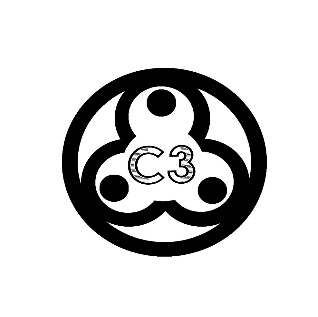 C3 exists to glorify God and edify the body by knowing and delighting in the Father through the joy and love of the Spirit and unity in the Son.Got Milk?Share your testimony. Tell your group the story of how Christ captured your heart.Clint talked about his purpose in life and his specific calling to achieve that goal. Spend some time thinking about what God has called you to. Then write down a purpose statement for your life and write down the unique calling God has given you to fulfill that purpose. Be as specific as you can.Where’s the Beef?Read 1 Cor 4:14-17 and 10:31-11:1. What does Paul urge the Corinthian to do in these two passages? How can Paul display this kind of confidence in his own conduct?Clint talked a lot about the men God has used to form and shape him spiritually, including John Piper, CS Lewis, Jonathan Edwards, Augustine, and Paul. He called them Imitators because they model Christ-like thoughts, feelings, and actions. What are the dangers and benefits of having people in your life you seek to imitate?Who do you actively seek to imitate in your life? Why chose that person(s)? Are You Satisfied?From anything Clint shared or communion, how have you seen and enjoyed Christ in a new way on Sunday?